AU TÉMISCOUATA, RÉDUISONS NOS DÉCHETSUNE PELOUSE EN SANTÉ EN 6 ÉTAPESLa Régie intermunicipale des déchets du Témiscouata (RIDT) vous invite à prendre soin de votre pelouse sans engrais et sans pesticides. Voici 6 étapes à réaliser pour une pelouse naturellement plus résistante à la sécheresse et aux ravageurs. Étape 1 : le pHFaites analyser le pH de votre sol dans un centre jardin, un pH idéal se situe entre 6 et 7, soit près de la neutralité. Le pH influence :la compétitivité du gazon avec les mauvaises herbes;le milieu de vie et l’activité microbienne du sol; l’aération et le taux d’humidité;la disponibilité des minéraux et autres éléments nutritifs.Avoir un bon pH est donc essentiel à la santé de la pelouse. Corrigez le pH du sol de manière graduelle afin de ne pas perturber l’équilibre du sol. Cette opération se fait idéalement à l’automne.ÉTAPE 2 : le compostLa pelouse est une monoculture exigeante et qui nécessite un apport en engrais. La meilleure façon de fertiliser une pelouse est d’y appliquer une mince couche de compost (1 cm), idéalement chaque année. Le compost, bien qu’il contienne peu d’éléments nutritifs, agit de manière globale pour la pelouse en stimulant les micro-organismes, en améliorant la structure du sol et en équilibrant le pH. L’utilisation répétée des engrais chimiques :acidifie le solfavorise la formation du chaume augmente la fréquence de tonte pollue les cours d’eauÉTAPE 3 : les micro-organismes et insectesLes micro-organismes et les insectes sont essentiels pour avoir une pelouse en santé. Ceux-ci jouent un rôle primordial afin de rendre disponibles les éléments nutritifs et les minéraux pour la croissance des plantes. Vous pouvez nourrir ces organismes en laissant les rognures de gazon après la tonte et en laissant également les feuilles mortes à l’automne. Ces organismes jouent également un rôle dans la décomposition du chaume, tiges souterraines (rhizomes et stolons) qui s’accumulent sous le gazon sain. Une fine couche de chaume de 0,5 cm à 1.5 cm est tout à fait normale, toutefois, l’excès de chaume rend la pelouse sensible à la sécheresse et aux maladies. L’utilisation d’un appareil mécanique pour le déchaumage est déconseillée, car cette opération arrache autant le chaume que le gazon sain.ÉTAPE 4 : aérationSi vous n’arrivez pas à enfoncer aisément un crayon à une profondeur de 10 cm, c’est que votre sol est trop compact. Un sol aéré permet le développement en profondeur des racines ce qui rend la pelouse plus résistante à la sécheresse et au gel. Pour corriger la situation :Ajustez le pH du solNourrissez vos vers de terre en laissant les rognures de gazon après la tonte Pour les cas extrêmes, utiliser un aérateur manuel ou mécanique une fois par année, au besoin. Laissez les carottes de terre sur la pelouse et recouvrir le sol d’une couche de compostÉTAPE 5 : la tonte et l’arrosageCouper le gazon en hauteur, environ 8 cm, permet le développement d’un système racinaire vigoureux, ce qui rend la plante plus résistante à la sécheresse, aux insectes et aux maladies. Seules la première et la dernière coupe de l’année doivent être plus courtes afin de stimuler la croissance au printemps et diminuer les chances de maladies. Couper le gazon en hauteur d’au moins 8 cm permet également de réduire les besoins en engrais durant l’été, car la coupe stimule la pousse du gazon. De plus, laisser les rognures de gazon, cela permet de réduire de 30% le besoin d’engrais.Pour l’arrosage, une herbe haute et un sol riche en humus permettent à la pelouse de se passer d’eau pendant 2 semaines. Les arrosages fréquents et superficiels favorisent les maladies et empêchent l’enracinement en profondeur. Par contre, en période de canicule, l’herbe entre en dormance et jaunit même un arrosage en profondeur demeure inefficace.ÉTAPE 6 : ensemencerLes mauvaises herbes et les insectes nuisibles n’aiment habituellement pas les milieux denses, légèrement humides et ombragés, c’est pourquoi garder l’herbe plus haute et réensemencer chaque année est propice pour avoir une pelouse en santé. Incorporer du trèfle à votre mélange si celui-ci n’en contient pas. Le trèfle résiste à la sécheresse, au froid, aux insectes et aux maladies. De plus, ses racines vigoureuses ameublissent le sol tout en fixant l’azote atmosphérique dans le sol. Ensemencer séparément les endroits ombragés et ensoleillés avec des mélanges appropriés. Choisissez des alternatives à la pelouse dans les endroits plus ombragés et en pentes qui sont moins propices pour la pelouse. Le meilleur moment pour ensemencer est de la mi-août à la mi-septembre, car la pelouse sera mieux établie avant les grandes chaleurs de l’été suivant.Des questions ? 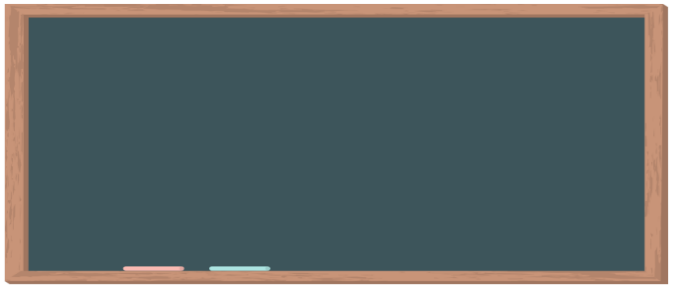 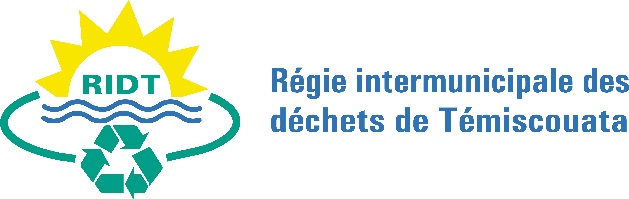 www.ridt.cainfo@ridt.ca1-866-789-ridt(7438)